What is Coordinated Care?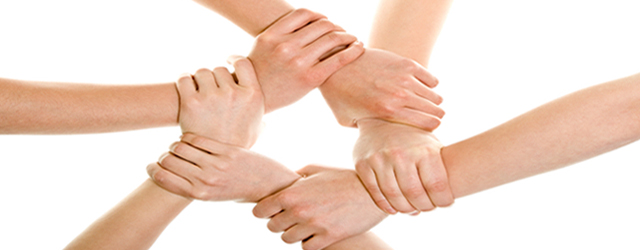 What are Health Links?Ontario is improving care for people with complex health challenges by bringing health care providers to work together in Health Links. How will Health Links benefit you?Health Links will help you have:Effective access to primary care.An individualized plan to achieve your health goals.One person responsible for coordinating your care in partnership with you and your health care team.How will Health Links work?Providers in the Health Link put you at the center of care. We will work with you to make sure your health journey is smoother and simpler. How Coordinated Care Planning WorksIf you choose to participate in coordinated care, we will help:Your health care providers to work as a team to meet your health needs.Include the people you want to have involved in your care team.Develop a health care plan that reflects your health goals.Identify who will be responsible for helping organize your health care team.The person you are talking to today will collect some basic information about your health goals, challenges, and who provides care to you.Only those people you agree to include will see this information -- the Health Link may help organize your care team if needed.The health care providers and care givers you have identified will be invited to work together as a team for your care. One will take the role of lead ‘Care Coordinator’ and will organize the care team; this is someone you are comfortable with. Your team will meet to agree on how they can help you with your health goals and challenges.You can participate in this meeting, but do not have to. Your Care Coordinator will put the agreed upon plan together and share it with you and your team of providers. Your Care Coordinator will help you and your team work together to improve your health.The individuals and organizations you agree to share your plan with will help your Care Coordinator keep it up to date.